  Mathematics 9                   (NO FINAL EXAM)
Course Description for September 2019
Level of Instruction: Intermediate 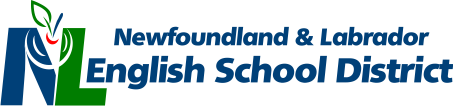 Curriculum Overview
The Grade 9 Mathematics Program builds upon skills developed in previous grades.  Topics in the programs (Grades K-9) are organized in four strands:  Number, Patterns & Relations, Shape & Space, and Statistics & Probability.  Activities that take place in the mathematics classroom should stem from a problem-solving approach and lead to an understanding of the nature of mathematics through specific knowledge, skills and attitudes among and between stands.Authorized Learning Resources	Curriculum Guide: http://www.ed.gov.nl.ca/edu/k12/curriculum/guides/mathematics/grade9/Mathematics_Grade9_Curriculum_Guide_2014.pdfResource List:
http://www.ed.gov.nl.ca/edu/k12/curriculum/documents/resourcelists/rl_math_gr9_2015.pdfCourse SequenceWeightings of assessments within each Unit Based Category can be found here Unit
 (Guide)Categories
(Gradebook)Chapters
(Text)Approximate # of  Weeks of Instruction (including evaluation)Category Weighting(Gradebook)1Square Roots and Surface Area1310.0%2Powers and Exponent Laws2310.0%3Rational Numbers3413.3%4Linear Relations4413.3%5Polynomials5310.0%6Linear Equations and Inequalities6413.3%7Similarity and Transformations7413.3%8Circle Geometry8310.0%9Probability and Statistics926.8%